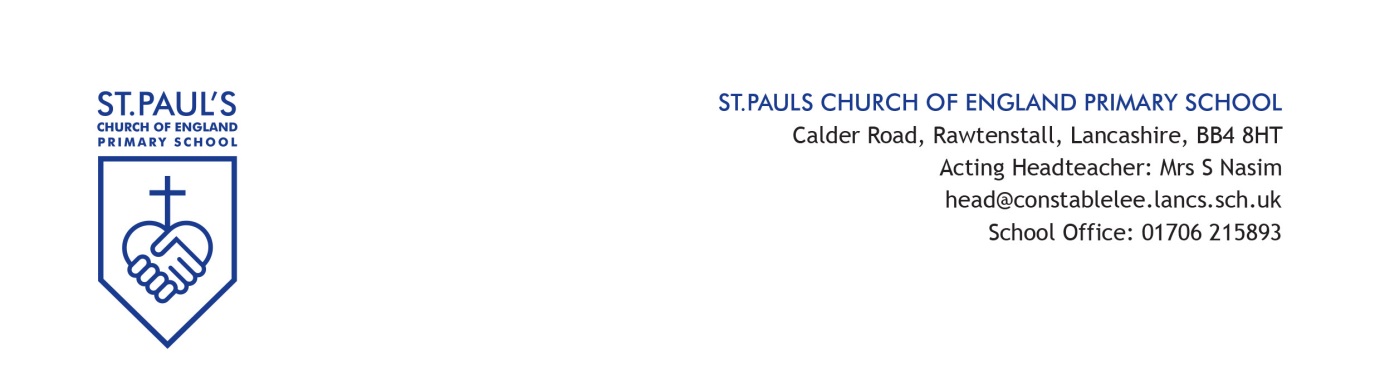 Information for ParentsSEND terms you may come acrossSEND – Special Educational Needs and DisabilitiesLDD – Learning Difficulties and/or DisabilitySENDCo - Special Educational Needs and Disability Co-ordinator.The person responsible for the overview and organisation of Special Needs and Disability throughout the school. SEND Register - List of children who have Special Educational Needs and Disabilities (diagnosed or undiagnosed). Individual plans. All plans are tailored to the child’s needs. Targets are set and a Teacher or Teaching Assistant works with the child to achieve them. They are reviewed a least three times a year and are always discussed withparents. Terms used include:IPP – Individual Pupil PlanIEP  - An Individual Educational PlanIBP – Individual Behaviour PlanCAF – Common Assessment FrameworkTAF Plan – Team Around the Family Plan TA - Teaching Assistant School Support - is the term that refers to both of the followingSchool Action - The first stage on the SEND register. When a child’s needs cannot be met by differentiation in the class teaching.  Targeted support is provided which is different to and additional from usual classroom practice. Delivery is informed by an IEP. School Action Plus - If a child does not make progress then additional advice is sought from an outside agency. Further support is informed by assessments and recommendations.Education and Health Care Plan (EHC Plan) - The outcome of a SEND Statutory Assessment.  If a child has a range of complex needs and there is multi-agency involvement, the school can make a request for a SEND Statutory Assessment to be conducted. If successful an EHC Plan will be written. The EHC Plan will set out the needs and targets for the child and type of support required.Main Categories on the SEND register CL - 		Cognition and Learning	SEMH - 	Social, Emotional and Mental Health	C - 		Communication	SP -		Sensory and PhysicalMain Outside Agencies SLCN 		Speech and Language Therapy Department EP 		Educational Psychologist OT 		Occupational Therapy Physio           Physiotherapy IDSS 		Inclusion, Disability and Support Service CAMHS          Child and Adolescent  Mental Health also known as -ELCAS  	East Lancashire Child and Adolescent Service  Tor View School Inclusion Service Clinical Psychology Service Community Paediatrician  - Paediatric Department Audiology Service School Nursing ServiceSpecialist teachers for the Visually Impaired (VI)Specialist teachers for the Hearing Impaired (HI)